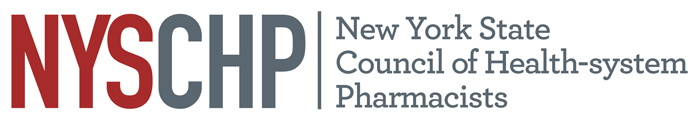    230 Washington Ave Extension, Albany NY 12203 - 518-456-88192019 HOUSE OF DELEGATESApril 11, 2019Delegate Registration FormPlease check one of the following: 1. I will be registering for the Full Program of the 2019 Annual Assembly. 2. I will not be registering for the Full Program of the 2019 Annual Assembly. CHAPTER NAME:__________________________________________________________ DELEGATE NAME:__________________________________________________________ Please return this form to NYSCHPAttn: Rebecca Harrington: office@nyschp.orgMarch 11, 2019